EYFS/ KS1 LearnerAcceptable Use Agreement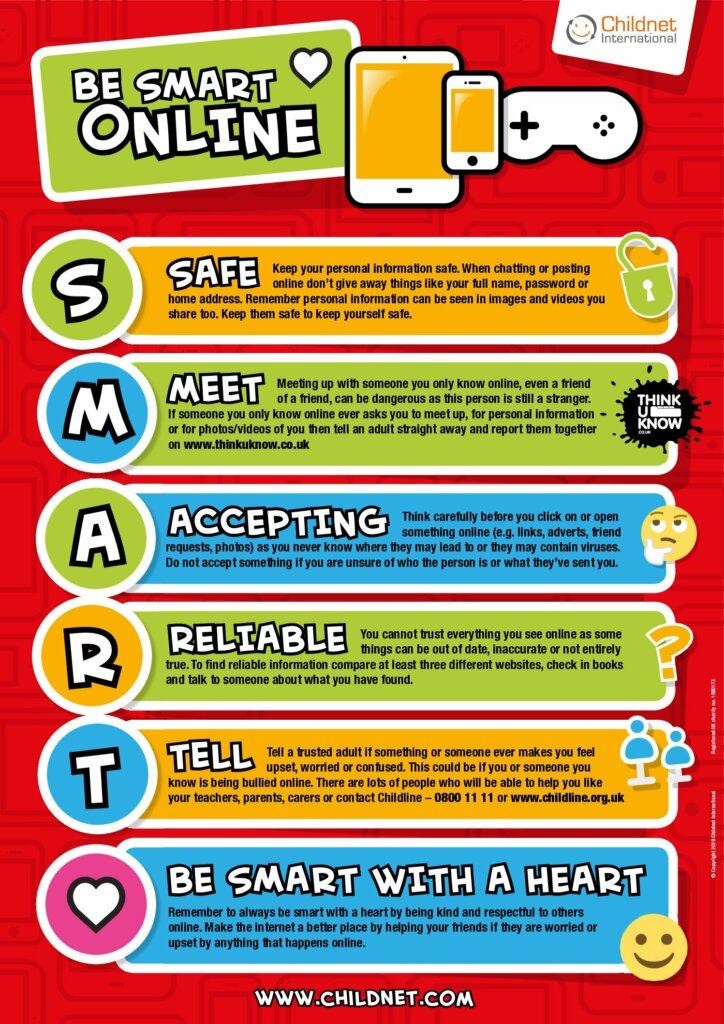 I will follow these rules to stay safe online:I will only use the computers or tablets when an adult has said I can.I will only use activities that an adult has allowed me to use e.g. websites that are for children my age.I will take care of computers, tablets, and other equipment.I will be polite if I talk with others online.I will not share personal information about myself or others online (e.g., full name, age, address, email address, telephone numbers, school).I will never talk to or meet an online stranger.I will not take or share photos or videos of myself or others online.I will ask for help from an adult if I am not sure what to do or if I think I have done something wrong.I will tell an adult if I see something that upsets me.I know that my school can see what I do on the computers and online.I will use the SMART rules to help keep me safe online.If I break the rules, I might not be allowed to use a computer/tablet.Class signatures